Politička organizacija građana „Naša stranka“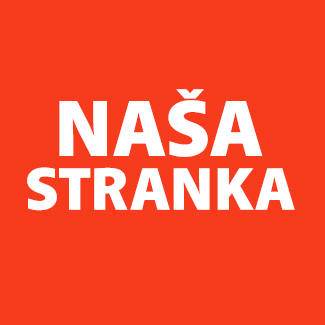 Općinski odbor Novo SarajevoAdresa: Zmaja od Bosne 55Telefon: 033 492 399E-mail: novosarajevo@nasastranka.baBosna i HercegovinaFederacija Bosne i HercegovineKanton SarajevoOpćina Novo SarajevoOpćinsko vijeće Novo Sarajevon/r predsjedavajući, Robert PlešePREDMET: VIJEĆNIČKA INICIJATIVA Poštovani_e,Na osnovu člana 22. Poslovnika Općinskog vijeća Novo Sarajevo kojim se propisuje pravo vijećnika da podnosi inicijative, koje se odnose na rad Općinskog načelnika i službi za upravu u izvršavanju zakona, drugih propisa i općih akata Općinskog vijeća, kao i na rad institucija koje imaju javna ovlaštenja, upućujem vijećničku inicijativu za saniranje problema u parkovima za pse na Grbavici.O B R A Z L O Ž E NJ E:Kao što se vidi na fotografijama ispod, sve kante su slomljenje, a željezni stub koji stoji predstavlja opasnost za građanke i građane koji u parku borave sa svojim psima. Tražim da se prije svega ukloni ova željezna opasnost, a ako je moguće da se u radanji sa RADom riješi i problem kanti.FOTOGRAFIJE: 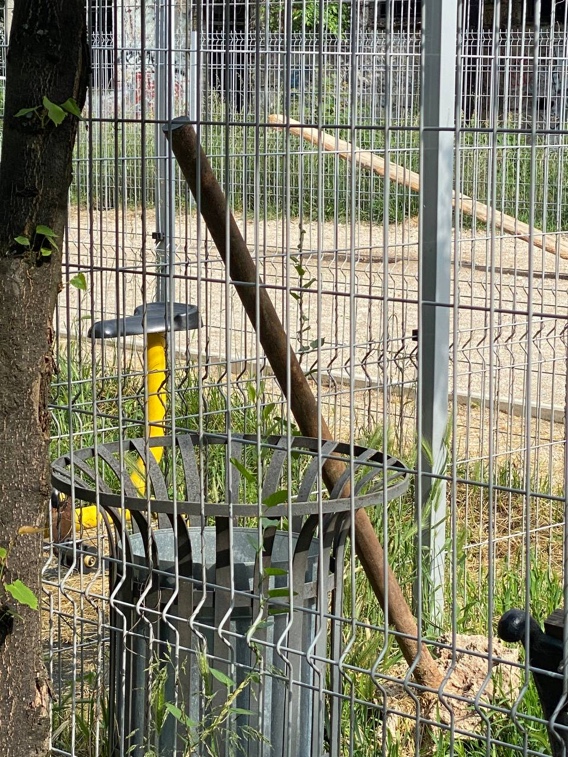 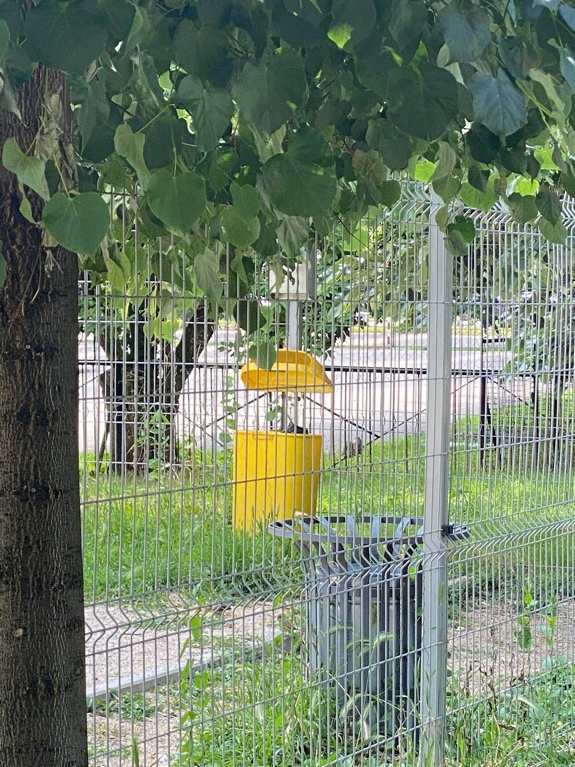 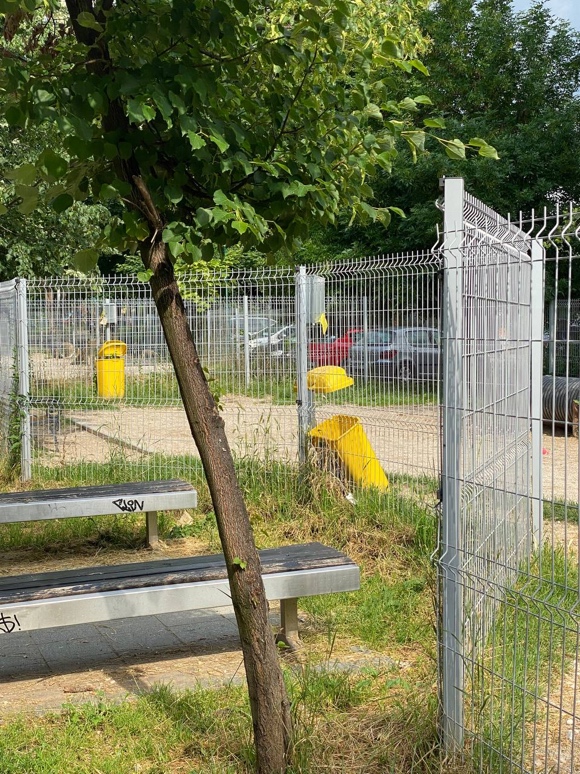 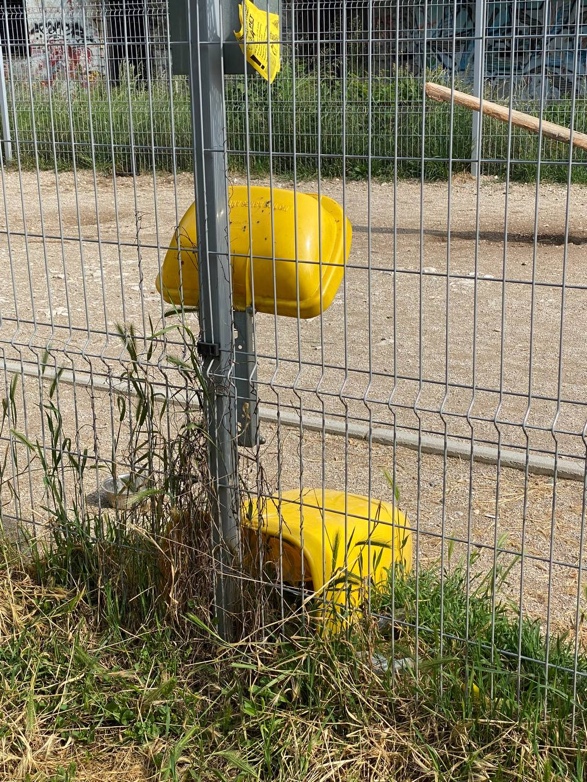 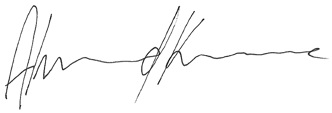 ______________Ahmed KosovacKlub vijećnika_ca Naše strankeSarajevo, 29.06.2021.